MEGOLDÓLAP 3 FELADATSORA versenyt a Gyulai Római Katolikus Gimnázium, Általános Iskola, Óvoda és Kollégium (Karácsonyi János Katolikus Általános Iskola és Gimnázium) szervezésében, indítjuk.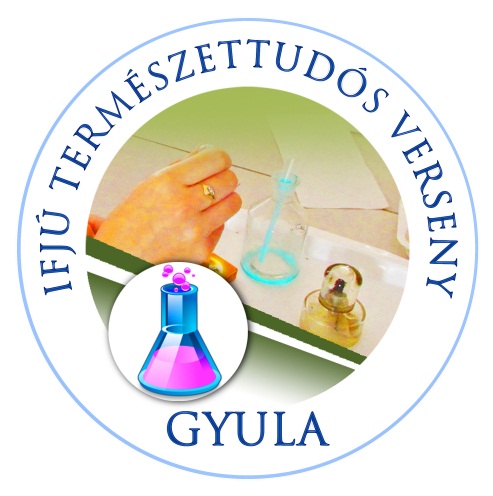 A 3. megoldólapot egyénileg, elektronikusan kell beküldeni a haziverseny.kjkg@gmail.com e-mail címre 2016. december 04-ig!A győztesek a verseny végén értékes ajándékokat nyerhetnek!Neved: …………………………………………………..osztályod: ………………..Iskolád pontos neve: …………………………………………………………………………			…………………………………………………………………………...Iskolád pontos címe …………………………………………………………………………...e-mail címed: …………………………………………….BIOLÓGIAElérhető pontok száma: 30 pont			Elért pontok száma:…………..pontI. Téli berek 									(8 pont)Írd a megfelelő betűjelet a feladathoz tartozó négyzetbe!				Igaz vagy hamis?II. Üvegházhatás									12 pontIgaz vagy hamis?Számítás:III. Keresztrejtvény									10 pont a mű címe?……………………………………………………………………………………………..123456781234567891.2.3.4.5.6.7.8.9.